SCFP SECTION LOCALE 1190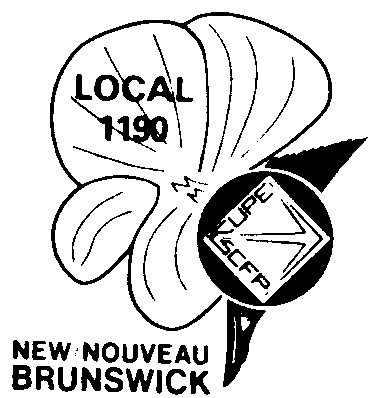 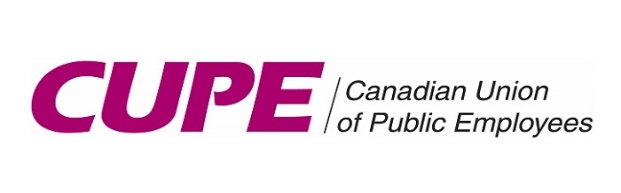 APPLICATION - INDEMNITÉ DE GRÈVEVEUILLEZ IMPRIMER CLAIREMENTPRÉNOM_____________________________ NOM DE FAMILLE____________________________NUMÉRO D’EMPLOYÉ _____________________ ________________________________________________________________________________INFORMATION – RÉSIDENCE:ADRESSE: _______________________________________________________________________VILLE: ________________________________________ CODE POSTAL: _____________________TÉLÉPHONE: __________________________ # DE TÉLÉCOPIEUR ___________________________CELLULAIRE: ___________________ COURRIEL PERSONNEL: ______________________________________________________________________________________________________________INFORMATION - TRAVAIL: CLASSIFICATION: ____________________________ LIEU DE TRAVAIL: ______________________ADRESSE: _______________________________________________________________________VILLE: __________________________________ NUMÉRO DE TÉLÉPHONE: __________________________________________________________________________________________________ACCOMMODEMENT REQUIS:       OUI                     NON________________________________________________________________  _______________ __________________________________                              ________________________________Signature                                                                                        DatePour usage interne seulement: Entré par: __________________________ Date: _______________ Numéro: ________________Accommodement référé au Comité des bénéfices: VEUILLEZ VOUS ASSURER QUE TOUTES LES INFORMATIONS SOIT REMPLIES ET RETOURNER À :COMITÉ DE GRÈVE                                       OU PAR TÉLÉCOPIEUR: 506-458-0187a/s SCFP SECTION LOCALE 1190                OU PAR COURRIEL: cupe1190@nb.aibn.com         97 rue St Mary’sFredericton, NB E3A 2R7